LINK TO ONLINE PROPERTY WEBPAGE: https://www.sellpoint.com/propertyDetails.aspx?caseId=56918572RecoveRE Holdings, LLC207 N Calvert AveSutton, NE 68979	$249,999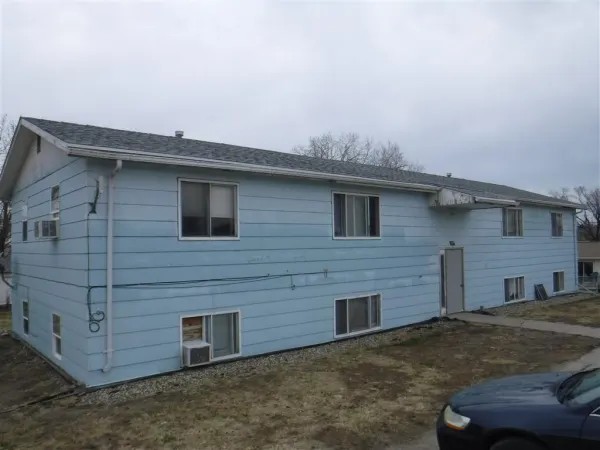 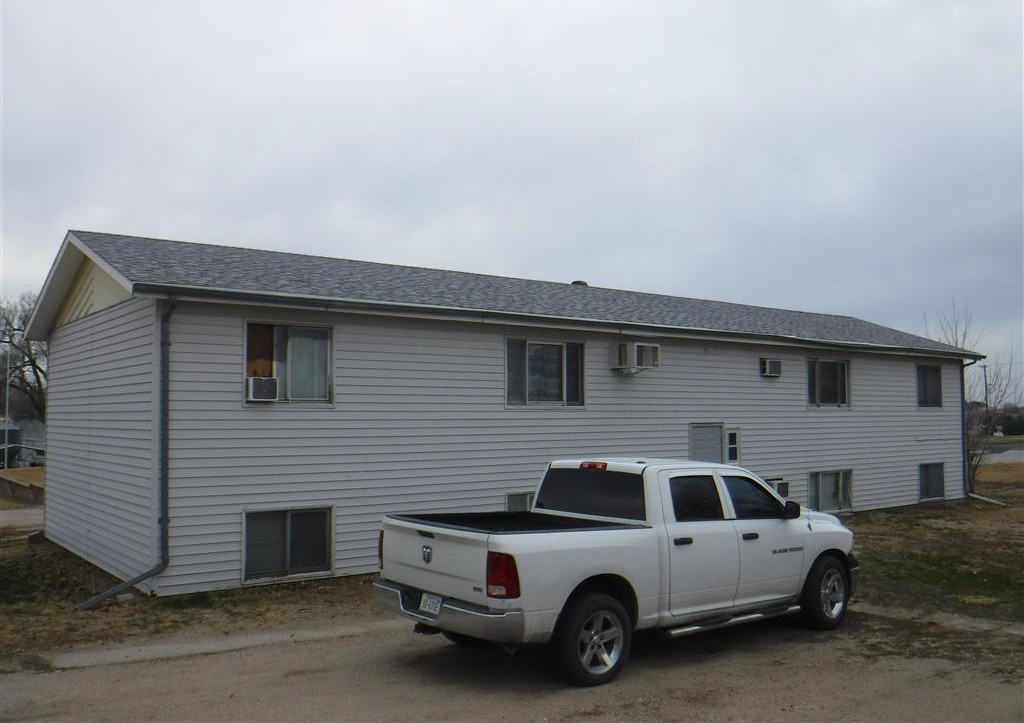 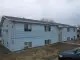 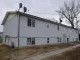 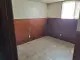 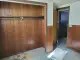 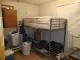 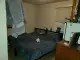 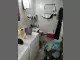 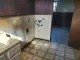 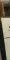 PROPERTY DETAILSPrice: $249,999Bedrooms: 16Bathrooms: 8Square Footage: 6,912Lot Size: 0.80 acresYear Built: 1992Basement: Finished BasementHeating: Forced Hot AirCooling: Window Unit A/CWater: CitySeptic/Sewer: CityType: Commercial (General) Two 4 Unit Multi-family Bldgs, one is on Lot 7 & one is on Lot 8PROPERTY DESCRIPTIONVALUE ADD MULTI-FAMILY with 8 Units in the heart of Sutton, NE and about an hour away from Lincoln, NE Get 2 parcels for the price of less than one, 4 Units on Lot 7 & 4 Units on Lot 8.ARV: $552,000.00 Rehab: $138,000.00Cap Rate: 26.89% Layout: 16BD | 8 BthsThe property offers the opportunity to increase the NOI by 20% once cosmetic changes have been made. Don't miss this opportunity to own this cash cow property. This property consists of 2 lots (Lot 7 & Lot 8) totaling 8/10 of an acre or 34,000 + sqft, giving excess land to add storage units or additional parking that can be rented to residents or to the public for a substantial amount of additional revenue each month. We did this with a property in Cleveland, OH and its been cash cow ever since, the same can be done here.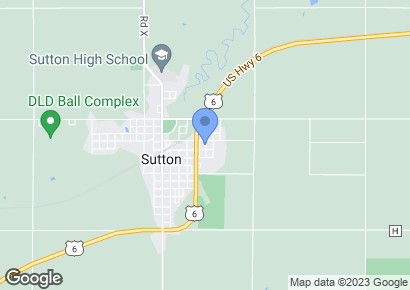 CONTACT DETAILSPoint of Contact: Glenn MPhone: 973-202-2563Email: Glenn@RecoveREHoldings.comWebsite: http://www.RecoveREHoldings.com